Year 8 Heat Transfer Learning JourneyLesson  						Remember this! 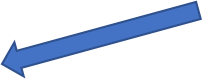 Heat is a type of energy which can change the temperature of a substanceIn a solid, particles are in a fixed arrangement and can only vibrateIn liquids and gases particles are able to moveConduction and convection requires particlesHeat can travel by conduction, convection and radiationWhen energy is transferred some is often wasted as heatInsulation can reduce heat transferInsulation can reduce heat transfer1- explain the difference between heat and temperature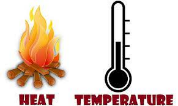   2- describe changes of state as energy transfer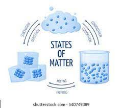 3- explain conduction in terms of energy transfer and particles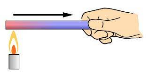 4- explain convection in terms of energy transfer and particles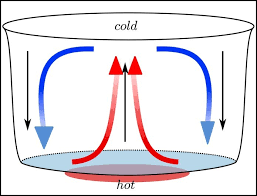 5-  explain heat transfer by radiation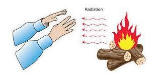 6- identify areas of energy loss or wastage in a home and identify solutions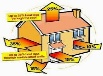 7- identify energy wastage in energy transfers and how to improve efficiency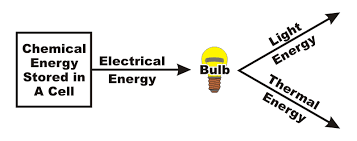 8- investigate the effectiveness of cotton wool, newspaper and bubble wrap as insulators.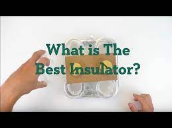 9- evaluate the effectiveness of different forms of insulation by analysing experimental results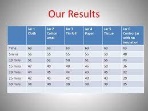 